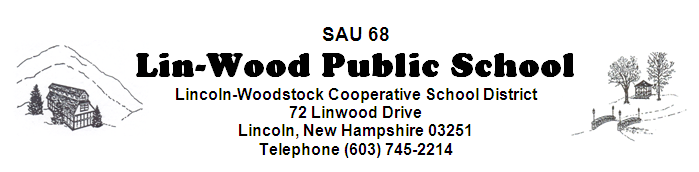 The Policies Committee meets on the 1st meeting of the month at 5:45 pm and the Facilities Committee meets on the 2nd meeting of the month at 5:30 pm in the Elementary MPR.  The Lincoln-Woodstock Cooperative School Board will meet in the Elementary MPR at 6:30 pm on May 8, 2019**Board members are encouraged to arrive early to sign manifests**AGENDACALL TO ORDER – Tony Drapeau, Chairperson
PUBLIC FORUM/HEARING – The public is invited to meet with Board members to provide community input regarding:

1.  Use of monies from the Equipment Expendable Trust Fund for the following:
     a.  Cafeteria Garbage Disposal
ADJOURNMENT TO REGULAR SCHEDULED SCHOOL BOARD MEETING
CALL TO ORDER – Tony Drapeau, Chairperson
MINUTES
Approval of Minutes of April 17, 2019Approval of Non-Public Minutes of April 17, 2019 – session 1Approval of Non-Public Minutes of April 17, 2019 – session 2
COMMUNICATION
CORRESPONDENCE
REPORTS
Business Administrator’s Report
Superintendent’s Report
Principal’s Report
Committee Reports
COMMITTEES
Policy Committee

FIRST READING:					SECOND READING:	*Please note that Policies are available for your review in the SAU Office and on our school page at www.lin-wood.org 
VI.	BUSINESS REQUIRING BOARD ACTION
Staff Nominations, Recommendations and ResignationsElementary MPR Flooring Bids.Bond Bank Loan Agreement
VII.	NEW BUSINESSNoneVIII.	CONTINUING BUSINESSSchedule SurveyIX.	RECOGNITION OF VISITORS / PUBLIC PARTICIPATION
Student
Staff
Community – Please state your name and address.  This agenda item is intended to give citizens a voice and the Board an opportunity to hear directly from citizens.  The total time limit is 15 minutes as per policy BEDH.  This time is not intended for Q & A.  Questions about programs or practices may be directed to respective administrators during the school day.
X.	NON-PUBLIC SESSION (RSA 91-A:3)  Discussion of matters that are likely to adversely affect the 
reputation of a person other than a member of the school board.
XI.	ADJOURNMENT